附件1：活动场地示意图：旗山校区桂16至嘉树园前方（图中1和14点）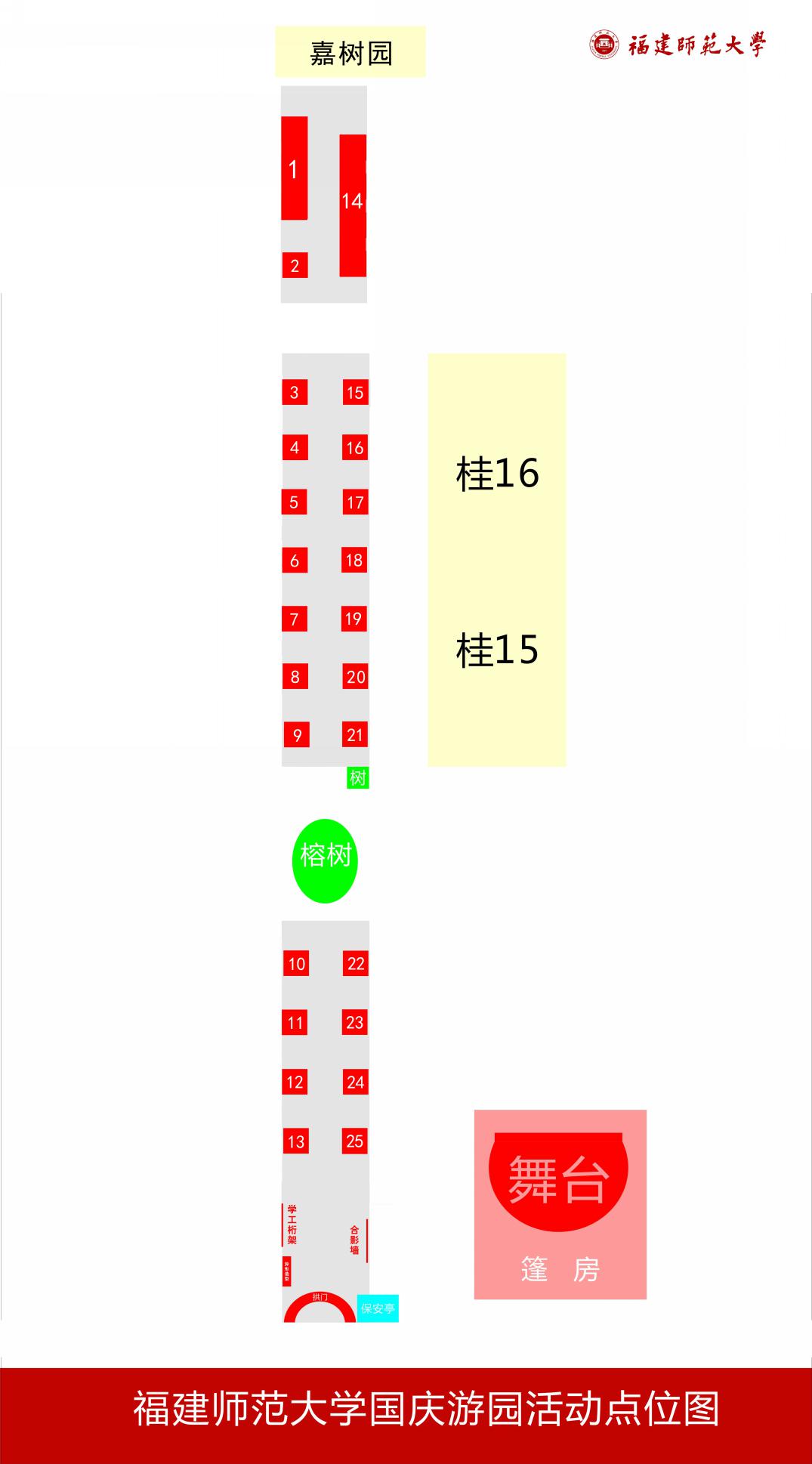 